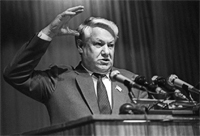 Противостояние союзной и региональной властейПопытка государственного переворота в СССР 19-22 августа 1991 г.Беловежские соглашения и распад СССРВ 1989 г. под воздействием Перестройки в СССР начались так называемые «бархатные революции» в социалистических странах Восточной Европы. В итоге Варшавский договор прекратил свое существование. На встрече в Москве с канцлером ФРГ Хельмутом Колем в феврале 1990 г. Горбачев признает возможным объединение ГДР и ФРГ. 3 октября 1990 г. ГДР прекратила свое существование, произошло объединение Германии. Знаменитая Берлинская стена, в течение почти 30 лет отделявшая Западный Берлин от Восточного была разрушена, немецкий народ получил долгожданную свободу.Противостояние союзной и региональной властейКПСС стремительно слабела - сотни тысяч людей выходили из ее состава. В 1990 г. численность партии снизилась с 20 до 15 млн. человек и продолжала падать. 27 марта 1990 г. открылся III Съезд народных депутатов. Горбачев был избран Президентом СССР. При этом он продолжал оставаться Генеральным секретарем ЦК КПСС. Однако его влияние в партии стремительно падало (в ходе выборов 40% депутатов голосовали против его кандидатуры). Летом 1990 г. состоялся ХХVIII съезд КПСС. Делегаты разделилась на три направления: - сторонники экономических реформ- сторонники демократического социализма- сторонники государственно-бюрократической модели развития. В конце съезда наиболее радикальные его делегаты во главе с Ельциным заявили о своем выходе из КПСС. Из некогда монолитной партии начинала вырастать многопартийность.К 1990 г. РСФСР и других республиках Союза к власти приходят политики, которые требуют независимости — начинается так называемый «парад суверенитетов». В этой ситуации важно было то, как поведет себя республика РСФСР. В марте 1990 г. состоялись выборы народных депутатов РСФСР. На первом съезде народных депутатов РСФСР Председателем президиума Верховного Совета РСФСР был избран Борис Ельцин. Практически сразу же - 12 июня 1990 г. - Россия заявила о своем суверенитете, фактически отказавшись подчиняться союзному центру в лице Президента СССР и Правительства СССР.В окружении Ельцина формируется требование «разрушения империи». Говорилось о неизбежности роспуска СССР. Поводом к разрушению Союза стало противостояние двух центров - российского (Ельцин) и союзного (Горбачев). Сразу же после своего избрания Ельцин начал издавать указы противоположные тем, которые издавал Горбачев. Это получило название «войны суверенитетов».Экономическое и социальное положение страны между тем ухудшалось прямо на глазах. Росли очереди, росло и возмущение людей. Темпы роста экономики к 1990 г. не просто замедлились - они стали отрицательными. С прилавков исчезли даже товары и продукты питания первой необходимости. К началу 1991 г. над страной нависла реальная угроза полномасштабного голода. Из магазинов исчезли фактически все продукты, страну захлестнула гиперинфляция, вновь вводилась карточная система на многие виды продовольствия.Государственного бюджета фактически не существовало, зарплата обесценивалась, создание кооперативов (при отсутствии налоговой инспекции) привело к появлению и стремительному росту криминала. Авторитет силовых ведомств (прокуратура, МВД, КГБ, армия) стремительно падал. Страну захлестнул рост преступности. Вновь набирают силу шахтерские забастовки. Правительство фактически утрачивало контроль над экономикой государства. Коренным образом изменилось настроение в народе. Для большинства людей капиталистический рынок представлялся мечтой. Тем более что об этом буквально «кричала» уже появившаяся телевизионная реклама и разнообразие иностранных продуктов в кооперативных ларьках и на рынках. В массовом сознании обесценивались привычные социальные завоевания: бесплатное здравоохранение, образование, низкая плата за жилье. Отбрасывались традиционные моральные ценности – добро, справедливость, милосердие. Правительство СССР обещало переход на рыночную экономику за 5-7 лет. Но уже никто не хотел ждать. Митинги и забастовки привели к тому, что в декабре 1990 г. правительство вынуждено уйти в отставку. Новое правительство не сумело справиться ни с теневой экономикой, ни с ростом цен, ни с ростом дефицита, ни со спадом производства. Что-то непоправимо разлаживалось в механизме государственного управления, в самом государственном порядке.7 ноября 1990 г. на Красной площади во время традиционной торжественной демонстрации, посвященной Октябрьской революции состоялось фактически две демонстрации: одна в честь Октября 1917 г. и другая против Октября. На Горбачева было совершено покушение.Осенью 1990 г. нарастают межнациональные конфликты: кровавая резня в Ошской области Киргизии между киргизами и узбеками. Назревают вооруженные конфликты между Грузией, Абхазией, Южной Осетией. Повсюду лилась кровь, гибли люди.Политический и экономический кризис ослаблял советские позиции на переговорах с американцами. СССР было уже не по силам поддерживать огромный военный бюджет. Горбачев объявляет о сокращении советского ядерного оружия в Европе в одностороннем порядке, о готовности к сокращению межконтинентальных ракет (СССР обязался ликвидировать 1752 ракеты, США - 869). Уже в 1989 г. СССР сокращает армию на 500 тыс. человек и военные расходы на 15%. В декабре 1989 г. во время встречи с президентом США Дж. Бушем Горбачев дает согласие на сокращение советских стратегических вооружений на 50%.   Январь 1991 г. начинается кровавыми событиями в Прибалтике. Советские военные штурмуют Вильнюсский телецентр, гибнут люди. Ельцин сразу обвинил Горбачева в кровопролитии и поддержал линию литовского руководства на отделение от СССР. Ельцин всенародно требует отставки Горбачева, тогда же он поставил вопрос о создании собственной российской армии как гарантии суверенитета России. 17 марта 1991 г. в стране прошел референдум о судьбе СССР. За сохранение Союза ССР высказалось 76%, против - 21%.12 июня 1991 г. проходят всенародные выборы президента РСФСР. Президентом РСФСР становится Борис Ельцин. Назревал решающий момент развития событий. С весны 1991 г. в резиденции Президента СССР в Ново-Огарево шли консультации по подписанию нового союзного договора между республиками СССР. В нем не приняли участие Эстония, Латвия, Литва, Грузия, Армения и Молдова. Договориться долго не могли. Все же на 20 августа назначено было подписание нового союзного договора, то есть СССР мог вполне сохраниться, хотя и в измененном виде. Однако против подписания этого компромиссного договора выступали сторонники прежнего СССР (новый договор лишал будущий союзный центр полноты власти). Не устраивал новый договор и ту часть демократов, которые мечтали о развале империи.Попытка государственного переворота в СССР 19-22 августа 1991 г.Основные события грянули утром 19 августа 1991 г. накануне подписания нового союзного договора. По  телевидению и радио сообщили что Президент СССР по состоянию здоровья не может исполнять свои обязанности и что власть переходит в руки Государственного комитета по чрезвычайному положению (ГКЧП).Состав ГКЧП:Геннадий Янаев — вице-президент СССРВладимир Крючков — председатель КГБ СССРВалентин Павлов — премьер-министр СССРБорис Пуго — министр внутренних дел СССРДмитрий Язов — министр обороны СССРи некоторые другиеВ обращении к советскому народу члены ГКЧП заявили о своем стремлении сохранить СССР и союзную Конституцию, основываясь на итогах Референдума.По приказу Язова Таманская и Кантемировская танковые дивизии начали движение к Москве. В это же время в Москве начался стихийный митинг в поддержку демократии и Ельцина, который прибывает в Дом Советов РСФСР (Белый Дом), откуда связывается с главой КГБ Владимиром Крючковым и отказывается признать ГКЧП.Около 10.00 войска занимают позиции в центре Москвы. Непосредственно у Белого дома располагается бронетехника под командованием генерал-майора Александра Лебедя.К 12:00 колонны демонстрантов прибыли на Манежную площадь. Никаких мер по разгону толпы не предпринималось. У Белого дома собрались несколько тысяч граждан, к ним вышел Борис Ельцин. Он зачитывает «Обращение к гражданам России», в котором назвал действия ГКЧП «антиконституционным переворотом». Собравшиеся на площади люди начали сооружение баррикад. На сторону восставших переходит танковая рота майора Евдокимова ‑ 6 танков без боеприпасов.16.00. Указом Геннадия Янаева в Москве вводится чрезвычайное положение.17.00 Ельцин издаёт Указ, которым союзные органы исполнительной власти, включая силовые структуры, переподчинялись президенту РСФСР.В 17:00 началась пресс-конференция Янаева и других членов ГКЧП. Отвечая на вопрос, где сейчас президент СССР, Янаев сказал, что Горбачев находится «на отдыхе и лечении в Крыму. За эти годы он очень устал, и требуется время, чтобы он поправил здоровье».В это время по всей стране идут многотысячные митинги против ГКЧП. 20 августаУ Белого дома начался митинг (не менее 100 тысяч участников). По телевидению было объявлено о введении в столице комендантского часа с 23.00 до 5.00.В ночь на 21 августа в транспортном туннеле у Садового кольца погибли три человека, попав под гусеницы БМП.21 августаГлавком ВВС СССР Евгений Шапошников предлагает Язову вывести войска из Москвы, а ГКЧП «объявить незаконным и разогнать». Это предложение поддержали  главкомы ВМФ и РВСН. Язов отдает приказ о выводе войск из Москвы.11.00. Открылась чрезвычайная сессия Верховного Совета РСФСР. На повестке дня был один вопрос - политическая ситуация в РСФСР, «сложившаяся в результате государственного переворота».Члены ГКЧП вылетают в Крым. Горбачев отказался их принять. Другим самолетом к Горбачеву вылетели вице-президент РСФСР Александр Руцкой и премьер-министр Иван Силаев.22 августаГорбачев возвращается в Москву. Большинство членов ГКЧП были арестованы. В Москве объявлен траур по погибшим.С 12.00 начался митинг победителей у Белого дома. В ходе митинга манифестанты вынесли огромное полотнище российского триколора; президент РСФСР объявил, что принято решение сделать его новым государственным флагом России.В ночь на 23 августа по распоряжению Моссовета при массовом скоплении митингующих был произведен демонтаж памятника Феликсу Дзержинскому на Лубянской площади.Вот так действия Горбачёва со своей командой (А. Яковлев, Э. Шеварднадзе, Г. Алиев) и Ельцин, вели советскую страну к развалу и катастрофе. Горбачёв сдал Западу буквально всё, что смог, устроил внутренний кризис и занял выжидательную позицию. Ельцин, с присущей ему тогда большой энергией, продолжал раскачивать лодку. Он получил большую популярность, критикуя привилегии партийной элиты.При этом подавляющая часть народа, армии, коммунистической партии выступала за сохранение Союза. То есть существовал мощный потенциал для обновления и модернизации СССР. Но для этого нужно было нейтрализовать предателей в верховной власти, которые решили, что лучше сдать страну, капитулировать перед Западом и получить возможность приватизировать народные богатства, войти в мировую элиту. Почему попытка сохранить СССР провалилась? Возможно, главной ошибкой ГКЧП было то, что он действовали нерешительно, полумерами. Введенные в Москву войска не получили четкого приказа как действовать и что делать. Не был изолирован Ельцин и другие политики, выступившие против ГКЧП. Не было четкой информационной картины и пропагандистской работы. В результате попытка переворота провалилась.Есть весьма веские подозрения, что Горбачев заранее знал о попытке переворота, но не решился действовать открыто, предпочитая «переждать» и перейти на сторону победителя. Победителем в этой политической игре вышел Ельцин. И он своего шанса не упустил. Будучи на волне гигантской популярности, чувствуя поддержку мировых лидеров, Ельцин быстро и эффективно расправился и КПСС, и с Горбачевым, и с Советским Союзом.22 августа Ельцин в присутствии Горбачева подписал указ о приостановке деятельности КПСС в России. На следующий день Горбачев отрекся от КПСС. КПСС была фактически запрещена. Сразу же был распущен Верховный Совет СССР, а потом и съезд народных депутатов СССР. На их месте были созданы безвластные временные органы.Шёл стремительный распад СССР. Горбачев признает выход из Союза прибалтийских государств. Он молчаливо соглашается с фактическим переподчинением союзных отраслевых министерств российским республиканским министерствам. Финансирование большинства союзных структур прекращено. Процесс распада сразу же затрагивает саму Россию: берет курс на отложение от России Чечня, берет курс на полную независимость Татарстан. 1 декабря 1991 г. проходит референдум на Украине - большинство его участников - за выход Украины из Союза. Это окончательно подрывает неуверенные попытки Горбачева сохранить что-то от СССР. С ним как с фигурой власти уже мало кто считается. Он все больше превращается в тень Ельцина.Беловежские соглашения и прекращение существования СССР8 декабря 1991 г. в Беловежской пуще под Минском встречаются руководители трех славянских республик: Леонид Кравчук от Украины, Станислав Шушкевич от Белоруссии и Борис Ельцин от России. Они подписывают соглашение, в соответствии с которым Советский союз прекращает свое существование.В конце декабря 1991 г. одиннадцать бывших республик, а ныне независимых государств подписали договор о создании СНГ - расплывчатого и слабого межгосударственного образования.Историческое Государство Российское, существовавшее в форме Советского Союза, прекратило свое существование. В некогда едином союзном организме овально идет распад хозяйственных и культурных связей. Повсюду - невиданный экономический спад. Распадалось оборонное пространство. На месте одной из двух мировых сверхдержав - СССР - возникла гигантская геополитическая воронка. В центре этой воронки находилась Россия.Трагедии и катастрофы 1990 - 1991 гг.:- 1990 г. – начало Приднестровского вооруженного конфликта (Молдова);- январь 1990 г. – «Черный январь» (погромы армянского населения в г. Баку закончившиеся вводом советских войск). Погибли более 130 человек;- 14 февраля 1990 г. – массовые беспорядки в г.Душанбе (Таджикистан) погромы улиц и кварталов города, сопровождались массовым насилием и убийствами русскоязычного населения (русских, немцев, татар, евреев). Погибло 25 человек;- май 1990 г. - погром армян и евреев в узбекском городе Андижан;- 4-6 июня 1990 г. – межнациональный конфликт в г. Ош (межнациональный конфликт жителей Киргизии и Узбекистана). Погибли около12 тыс. человек;- 15-16 июля 1990 г. – начало Юго-Осетинской войны (Грузия и Южная Осетия);- 11-13 января 1991 г. – вооруженный штурм телецентра в Вильнюсе (Литва). Погибли 13 человек.Ответьте на вопросы:Что такое «бархатные революции» (для ответа используйте интернет-источники).Вспомните, когда и почему возникла знаменитая Берлинская стена? Почему Германия при поддержке всего мира стремилась к ее уничтожению? Как это в конце концов произошло? (для ответа используйте дополнительные источники).Какое явление назвали «парад суверенитетов». Сформулируйте, что такое суверенитет, суверенное государство?Почему праздник «День России» празднуется 12 июня?Получение суверенитета РСФСР привело к положительным или к отрицательным последствиям для государства? Почему? Что такое «война суверенитетов»? В чем, на ваш взгляд, причина резкого ухудшения экономической ситуации в стране в 1990 г.?Перечислите межнациональные конфликты этого периода. Подготовьте доклад на одну из выбранных тем конфликтов.К каким внешнеполитическим последствиям приводило ухудшение экономической ситуации в СССР?Каковы результаты референдума о судьбе СССР? Как выдумаете, попытка ГКЧП сохранить Советский Союз была реальной или напрасной? Почему?С высоты сегодняшнего дня, чего больше получила наша страна от развала СССР – «плюсов» или «минусов»?К каким последствиям привел провал попытки государственного переворота в СССР? 